Main Project 	Venue       : HINDUSTAN AERONAUTICS LIMITED(HAL), BANGLORETitle         :  PERFORMANCE AND RETURN TO SHOP ANALYSIS OF ADOUR MK811 ENGINESummary: Identification of the causes for Return To Shop and its rectification for an ADOUR MK811 engine was conducted in the premises of Hindustan Aeronautics Limited(HAL) engine division,Banglore.The aim of the project is to identify the causes for the  failure of the engine,notedown the snags. The ADOUR MK811 engine has been constructed in a manner,which enables an operator to exchange substantial parts of the engine as assemblies and supported with in three casings.Engine parts contained in the modules, that are subjected life limitations are identified as group ‘A’ parts and group ‘B’ parts.unlike the modules,when they have reached their life limitations they cannot be overhauled but either scrapped or quarantined.Group ’A’ parts consists of components whose failure could result in damage to the aircraft so extensive as to be an unacceptable hazard and group ‘B’ parts are other components, which can have life limitations.The assemblies are divided into modules and non-modular parts. Non-modular parts are individual components where as modules are formed of an assembly of parts,each liable to modification and they have their own log sheets and serial numbers. Modules can be overhauled and have a separate life or Time between Overhauled(TBO).The main structure of the engine is formed by a number of basically circular casings,which are bolted together,where the static and assemblies are housed.In Plant Training and Industrial visitsUndergone an industrial visit in Hindustan Aeronautics Limited (H.A.L), .Undergone industrial visit in Aeronautical Development Agency(A.D.A), Bangalore.Undergone implant training in RC Glider workshop held at IIST, TrivandrumArea of InterestPropulsion system.Gas Turbine engine compressor design.Airfoil structures.Extra & Co-Curricular ActivitiesTechnical Committee member of the Department Association of Dept of AERO, LordJegannath College of Engineering & Tech.Attended One- Day National Seminar on LCA cutting edge technology in L.J.C.E.T. as Programme Committee member.Events attended and Achievements                                                                                                         One day workshop on LCA-Cutting Edge Technologies conducted by the Aeronautical Development Agency(ADA),DRDO, Ministry of Defence,Govt of India at Lord Jegannath College of Engineering & Technology (L.J.C.E.T).Participated in RC Glider workshop held at IIST, .Participated in various college day competitions and secured several prizes.Stood first in even semester during academic year 2010-11.MCE (Mobile Crane Examination Diploma) by LEEA in Dubai, during October 2015.Lifting Equipment Engineers Association (LEEA) part 1 entrance certificate in 2016.Emirates National Accreditation System (ENAS) surveillance assessment in Abu Dhabi,during March2016Lifting Equipment Engineers Association (LEEA) Surveillance Audit in Abu Dhabi, during June 2016. Institution of occupational safety and health (IOSH) managing safely course, during February 2016.   Work experience                                                                                                        Project engineer(construction department)Thrissur, Kerala, IndiaJune, 2011 to Sep, 2012Company:  Fhanashwer buildersJob description;      Responsible for monitoring of facilities equipment conditions and operations.monitoring of  manufacturing as per standard plan.Assist facilities technicians in attending manufacturing concerns. Inspection Engineer (Lifting Equipment’s & Welding Inspection)Cochin, Kerala, IndiaDec, 2012 to Feb, 2015Company:  BU Group of inspectionJob description;      Regular inspection of lifting equipment’s.Inspection carried out for backhoe loader, forklift, tanker.Application of NDT tests if needed. Inspection Engineer (Lifting Equipment’s & Welding Inspection)Abu Dhabi, UAESep, 2015 to Till Company:  safe world specialists Job description;      Ensures testing and examination of construction and electric lifting equipment, earth moving machineries, MEWP, Manual automatic lifting such as tower crane, hoists, suspended cradles, lifting accessories.Conducts training for operators to confirm and match with UAE accreditation centre regulations & international standards specifications. Conduct regular site safety inspection and follow up actions.Assist in incident investigation.Conduct and present monthly safety findings.Conduct regular safety training, briefing.Hobbies   Listening Music  cricket playerfootball playerDeclaration         .                                      I hereby declare that the above-mentioned information is correct up to my knowledge and I bear the responsibility for the correctness of the above-mentioned particulars.				KRINESHKRINESH.371470@2freemail.com   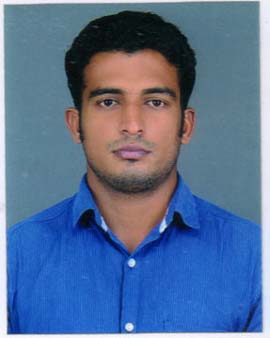 Languages Known: Reading     English,Malayalam,,Hindi,tamil Writing  English, Malayalam, HindiSpeaking  English, Malayalam,hindi,tamilProfessional ObjectiveTo work as a professional in a dynamic organization that encourages the growth and efficiency and would serve as a platform for extending out my hard work and complete contribution.EducationB.E.AERONAUTICAL ( 2007-2011 )             Lord Jegannath College of Engineering & Technology (L.J.C.E.T), Ramanaathichanputhoor, Nager coil, 2007-2011. 77.3% up to 8th sem    (First class with Distinction).HSC ( 2004-2006)Govt.Higher Secondary School chunakara, Alappuzha 73.2% (first class).SSLC ( On 2004 )  chunakara, Alappuzha             65% (first class)Skill SetsAchievementsHave a GATE rank of 495(All India rank) in aerospace in the year2013.Personal SkillsChallenge LoverEnthusiastic LearnerGood Team PlayerResponsibilities UndertakenTEAM LEADER, Main Project (2007-2011), Lord Jegannath College of Engineering & Technology (L.J.C.E.T) I.V Coordinator and treasurer  (2008-2009)